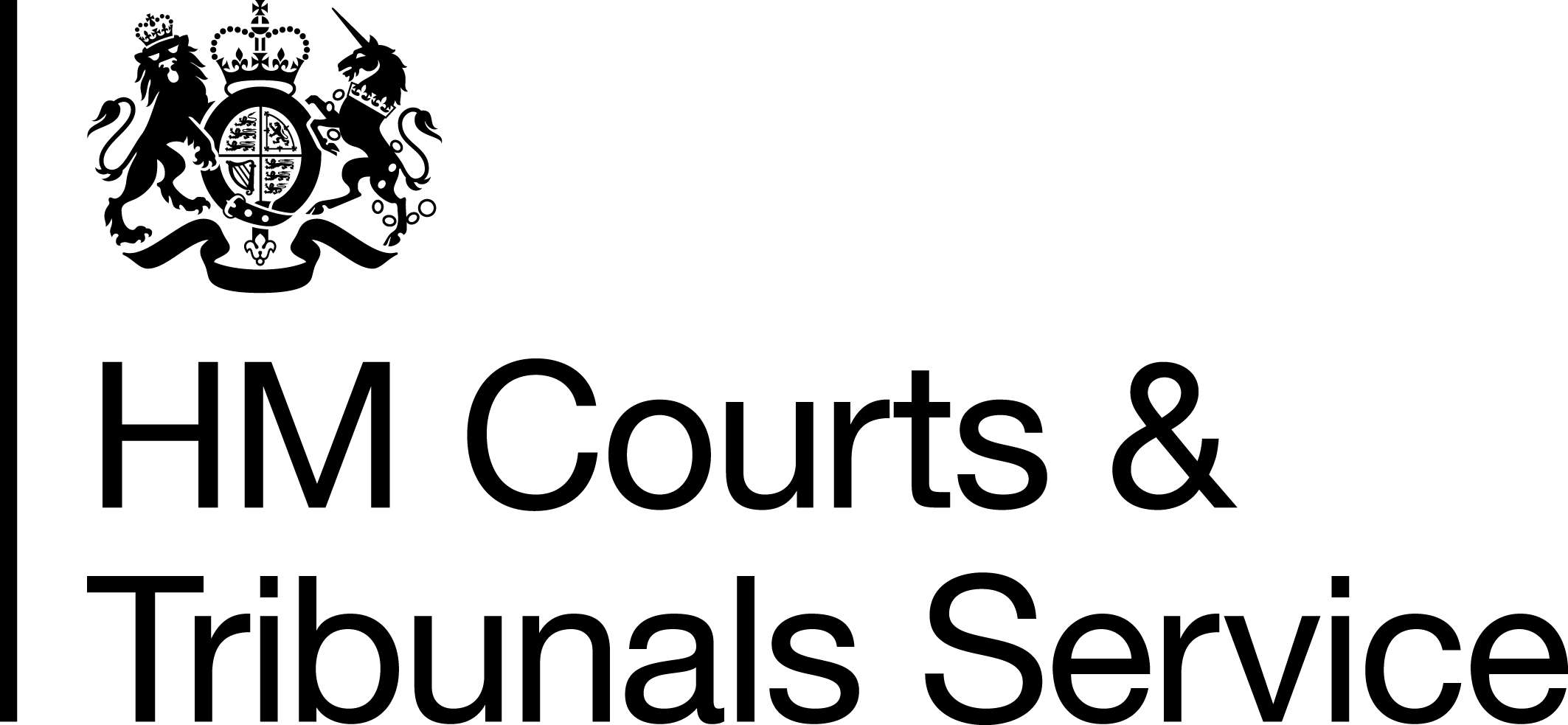 Her Majesty’s Courts and Tribunals Service Job Title: BailiffPay Span:  Band EThe key purpose of the roleBailiffs are responsible for the enforcement of civil and possession judgements and for the service of various legal documents, such as divorce petitions and to track and arrest individuals on committal warrants, which includes the need to attend court and transport prisoners to and from prison. Bailiffs are required to travel to homes and businesses across the local and surrounding area, assess personal goods to secure payment for outstanding warrants and obtain possession of properties, where a Judge has ordered this, as well as dealing with other administrative duties. This is a challenging role that will require the jobholder to deal with individuals who are in a vulnerable position and to solve problems by reference to comprehensive guidelines and instructions. Whilst the nature of the role means that bailiffs spend a proportion of the day working on their own, they are part of a wider team with management support to ensure that targets and standards are met. Whilst the post holder will be allocated to a specific office base, there may be a need for flexibility to work on an ad hoc basis at other local HMCTS offices.  

Due to the nature of the work, there is no set working pattern, but you may be required to work some evenings and Saturday mornings as part of your working week.  Key responsibilitiesDuties may include: Removing goods where necessary to satisfy outstanding judgments and obtaining possession of properties where it has been so ordered. Completing related paperwork and accurately receipting monies received.Serving committal orders/warrants.Serving Court documents personally.Inputting data and responding to e-mails. Conveying prisoners to Court and attending in court when required.General administrative dutiesProcessing of cash payments with regard to propriety and security of monies. Dealing with queries in person, by post and over the telephone.Skills & Qualifications5 GCSE passes (or equivalent) grades A*-C, or NVQ Business Administration level II or experience in a similar role would be preferable.  There is some computer use (inputting, e-mails, for example) so computer skills to undertake work at the level required is also required.Other dutiesThe post holder is required to work in a flexible way and undertake any other duties reasonably requested by line management which are commensurate with the grade and level of responsibility of this post.Operational Delivery in HMCTSThis role is part of the Operational Delivery Profession. Operational delivery professionals are the outward face of government, providing essential services to the public in a variety of roles. They work in many different departments and agencies across the breadth of the , delivering service to customers inFace-to-face roles in HMCTS for example a court usherContact Centre roles in HMCTS for example call centre advisersProcessing roles in HMCTS for example Staff at the County Courts Money-Claims Centre and Courts and Tribunal AdministrationBeing part of the operational delivery profession means belonging to a cross-government community of people.  This will offer you access to information on professional standards, skills development and qualifications to help you continue to improve your development and performance and expand your career options.